KODE OLEH  GURU  DAN SISWA DALAM KEGIATAN PEMBELAJARAN BAHASA INDOENSIA KELAS XDI SMA NEGERI 1 BARUMUN TENGAHTAHUN PEMBELAJARAN 2022-2023BITASBIYAH HASANAH SIREGARNPM: 181214061ABSTRAKPenelitian ini bertujuan untuk mendeskripsikan bentuk, faktor dan implementasi kependidikan campur kode tuturan  pada Guru  dan Siswa dalam kegiatan pembelajaran bahasa indonesia kelas X  di SMA Negeri 1 barumun tengah . penelitian ini menggunakan metode penelitian kualitatif.sumber data dalam penelitian ini didapatkan dari wilayah yang mayoritas bersuku Mandailing, membuat seseorang bisa lebih mudah berkomunikasi dengan bahasa ibu mereka (Mandailing). Pengumpulan data penelitian ini dengan menggunakan teknik simak catat serta mendokumentasikannya dalam bentuk dialog.pada penelitian ini terdapat penggunaan campur kode internal dengan menggunakan bahasa Indonesia-bahasa Mandailing. Inilah faktor mengapa siswa di SMA Barumun tengah menguasai dua bahasa atau disebut juga dengan bilingualisme.Berdasarkan hasil penelitian dan pembahasan ada hal yang perlu disampaikan dalam penelitian ini. Pertama, wujud campur kode dalam penelitian ini yaitu percampuran antara bahasa Indonesia dan bahasa Mandailing.adapun penggunaan campur kode pada data terdapat beberapa bentuk diantaranya ialah bahasa Indonesia -bahasa Mandailing.Kata kunci: campur kode, guru dan Siswa.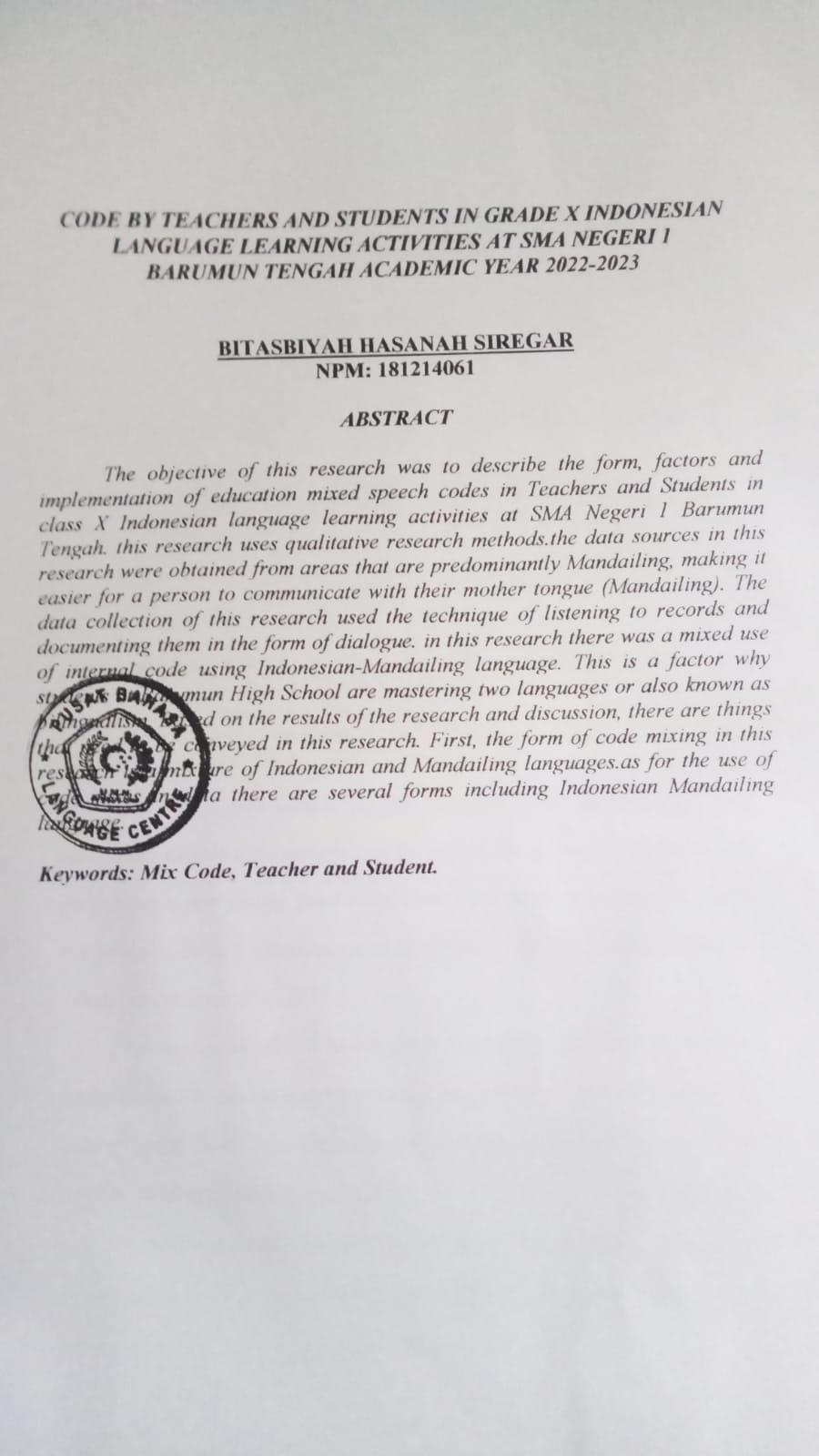 